структурное подразделение государственного бюджетного  
общеобразовательного учреждения Самарской области  
средней общеобразовательной школы пос.Прибой
муниципального района Безенчукский Самарской области – 
детский сад «Зоренька»Лэпбук «Космос»                                                                                Авторы: Санатулина Галина  Викторовна,                                                                                              Наводчикова Светлана Анатольевна,ЛЭПБУК «КОСМОС»	 Дидактическое пособие лэпбук «Космос» предназначено для детей старшего дошкольного возраста. В старшем дошкольном возрасте дети уже могут вместе с взрослыми участвовать в сборе материала: анализировать, сортировать информацию.Данное пособие является средством развивающего обучения, предполагает использование современных технологий: технологии организации коллективной творческой деятельности, коммуникативных технологий, технологии проектной деятельности, игровых технологий.Цель:  формирование  у  детей старшего дошкольного возраста представлений о космическом пространстве, Солнечной системе и ее планетах, освоении космоса людьми. Задачи:-дать представление об основных понятиях (космос, планета, звезда, солнечная система, галактика, комета и др.);-познакомить с первыми космонавтами (человек и животные);- формировать интерес к добыванию знаний;- способствовать развитию творческих способностей;- развивать произвольное внимание, память, мышление, воображение. В лепбуке собраны материалы по теме «Космос» для развивающих занятий и самостоятельной деятельности детей.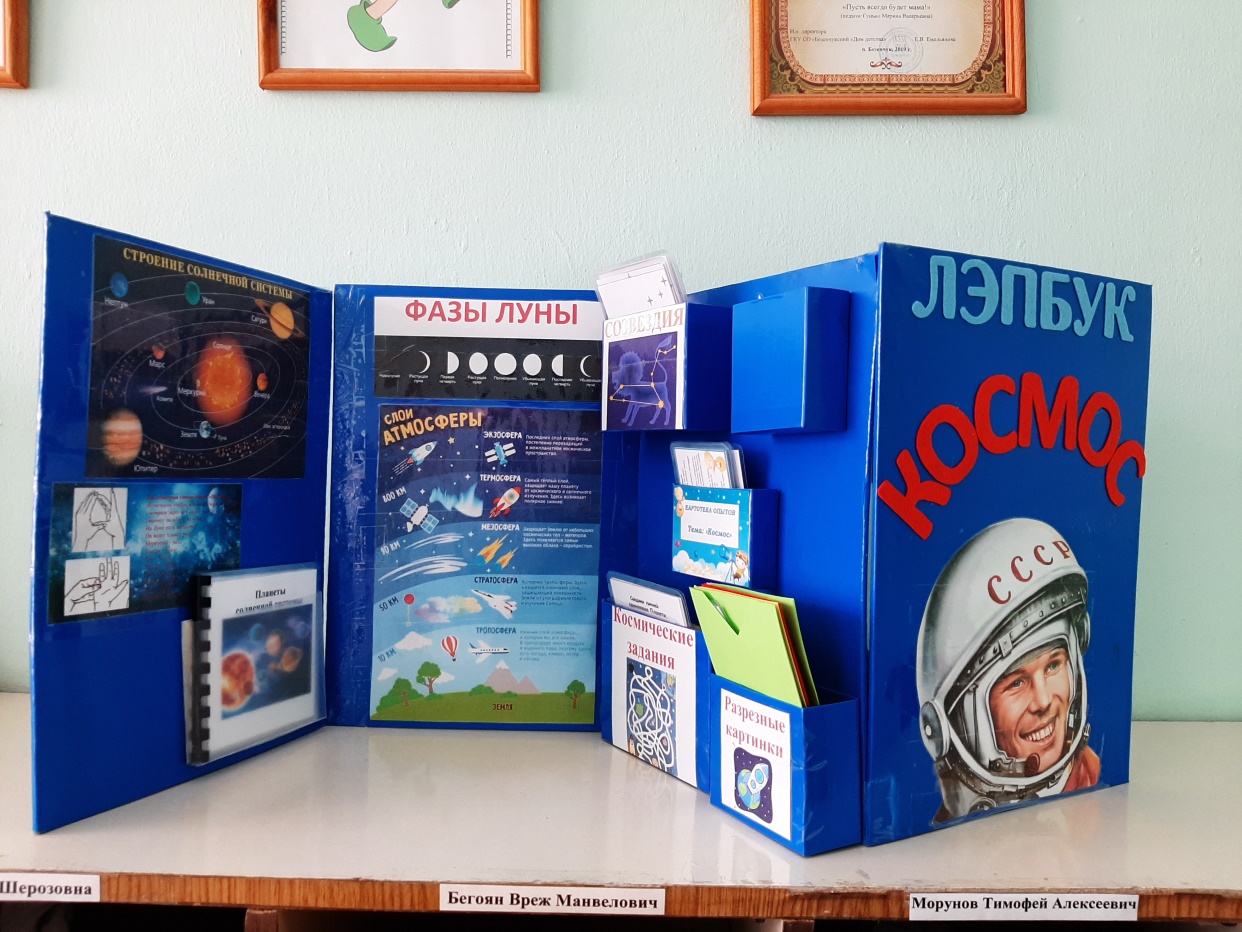 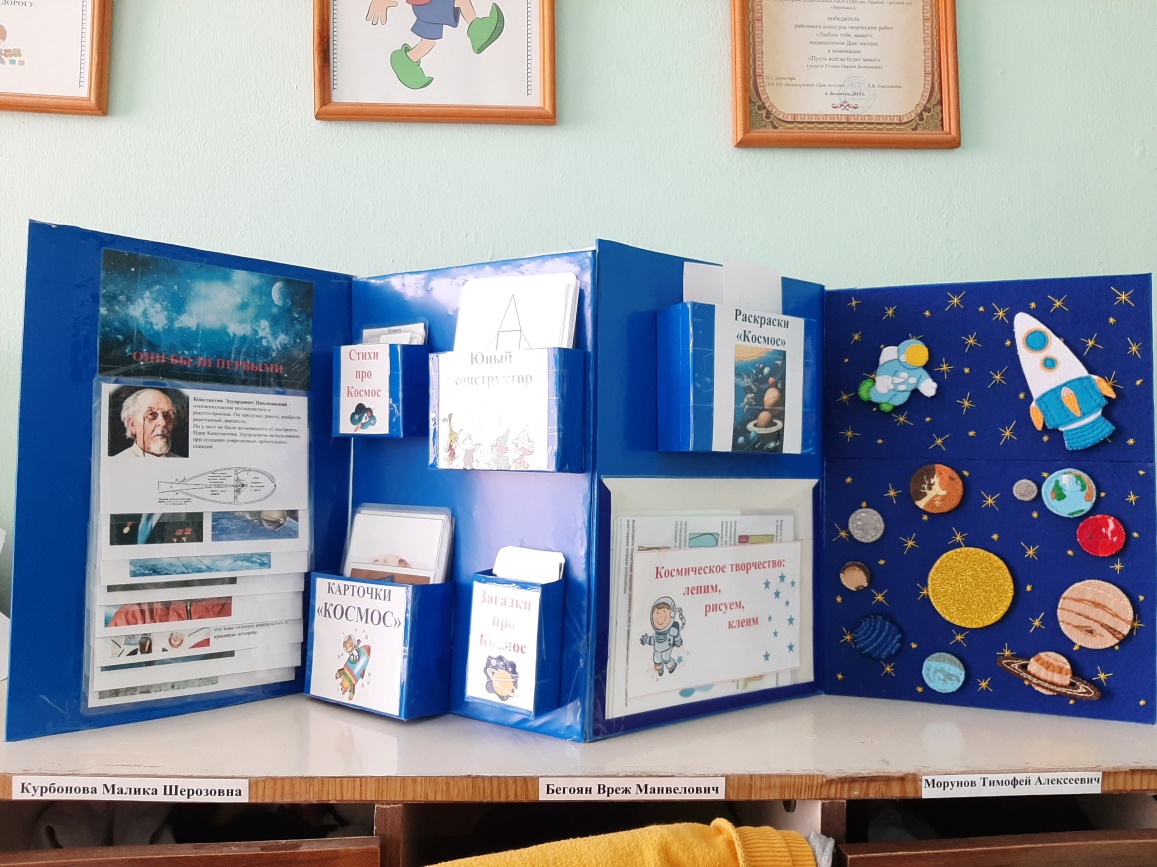 1 страница лэпбука  титульнаяНа ней написано название лэпбука и фото первого космонавтаЮрия Алексеевича Гагарина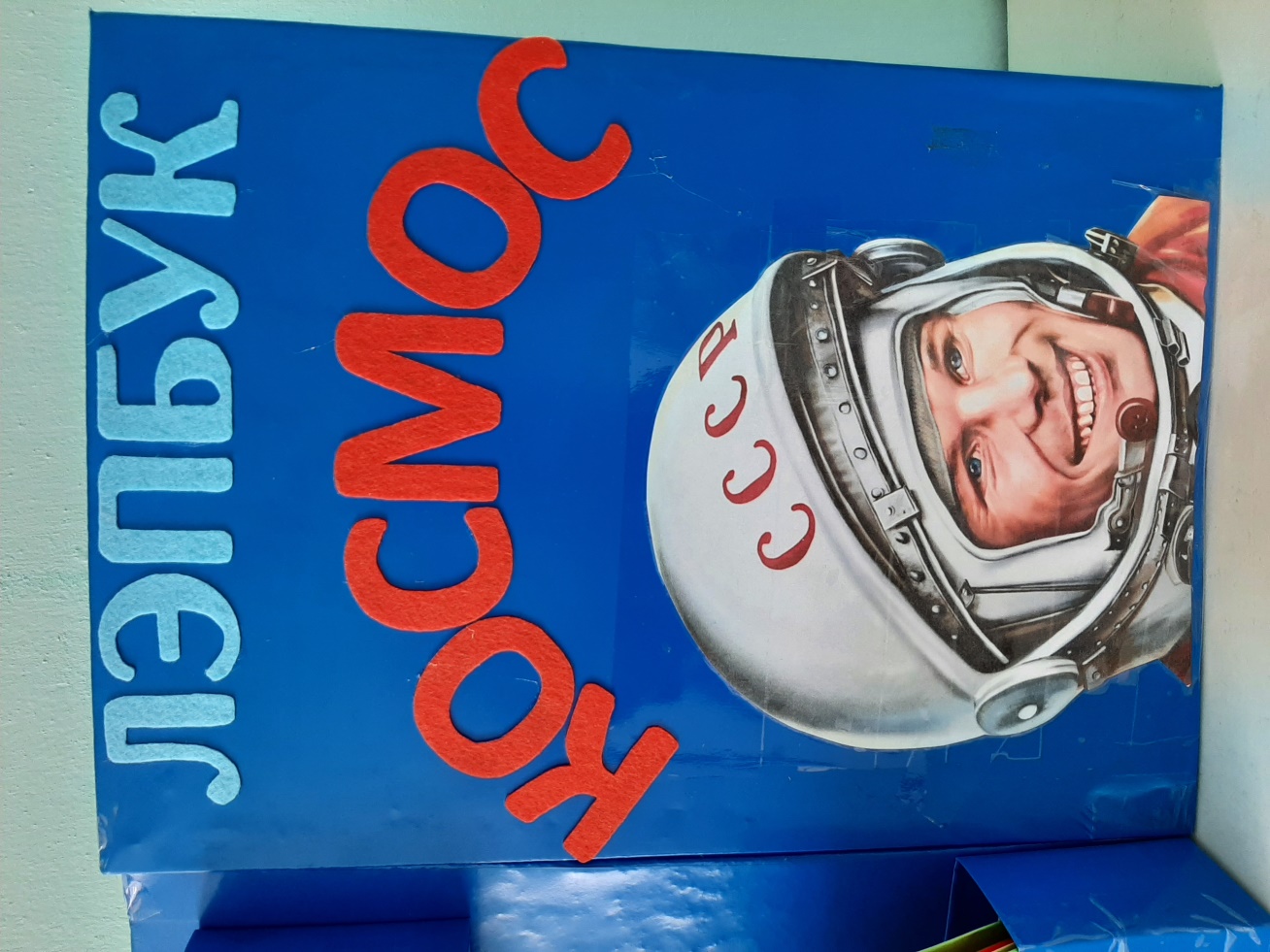 2 страница лэпбука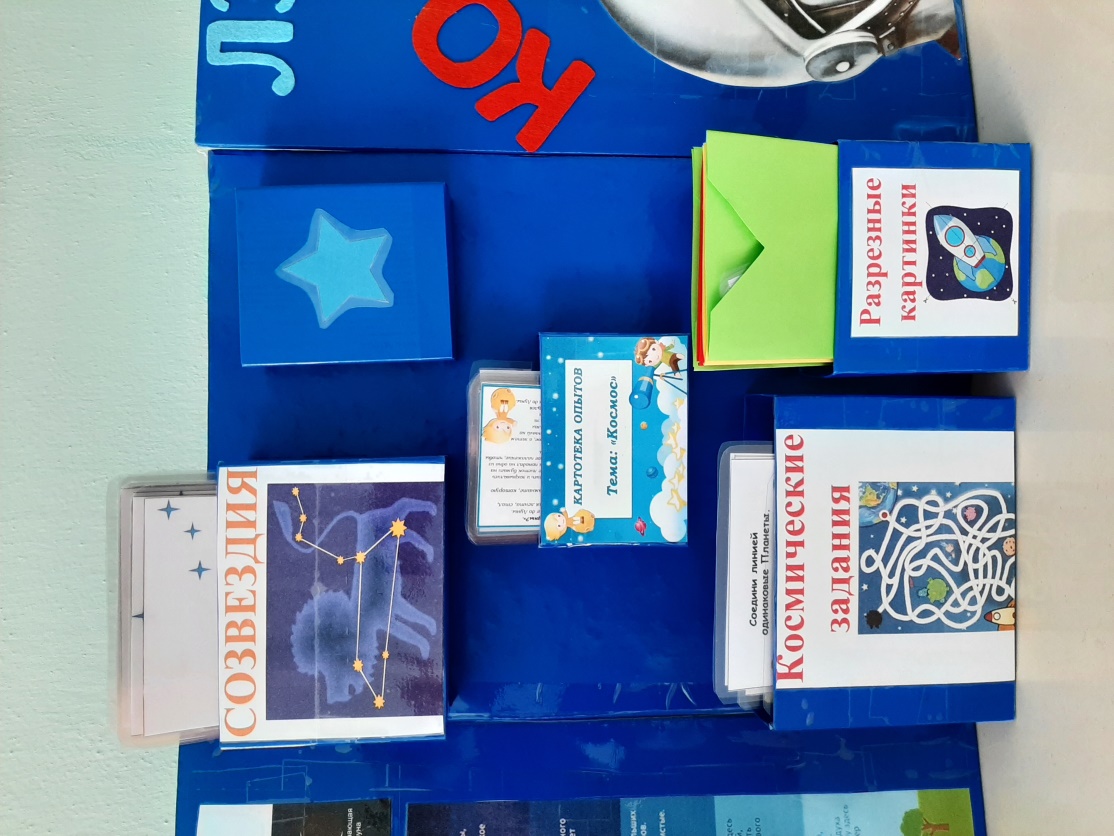 Дидактическая игра «Созвездия»Цель: ознакомление детей с созвездиями, их названиями. Развитие  абстрактного мышления, воображения, памяти, тактильного восприятия, мелкой моторики.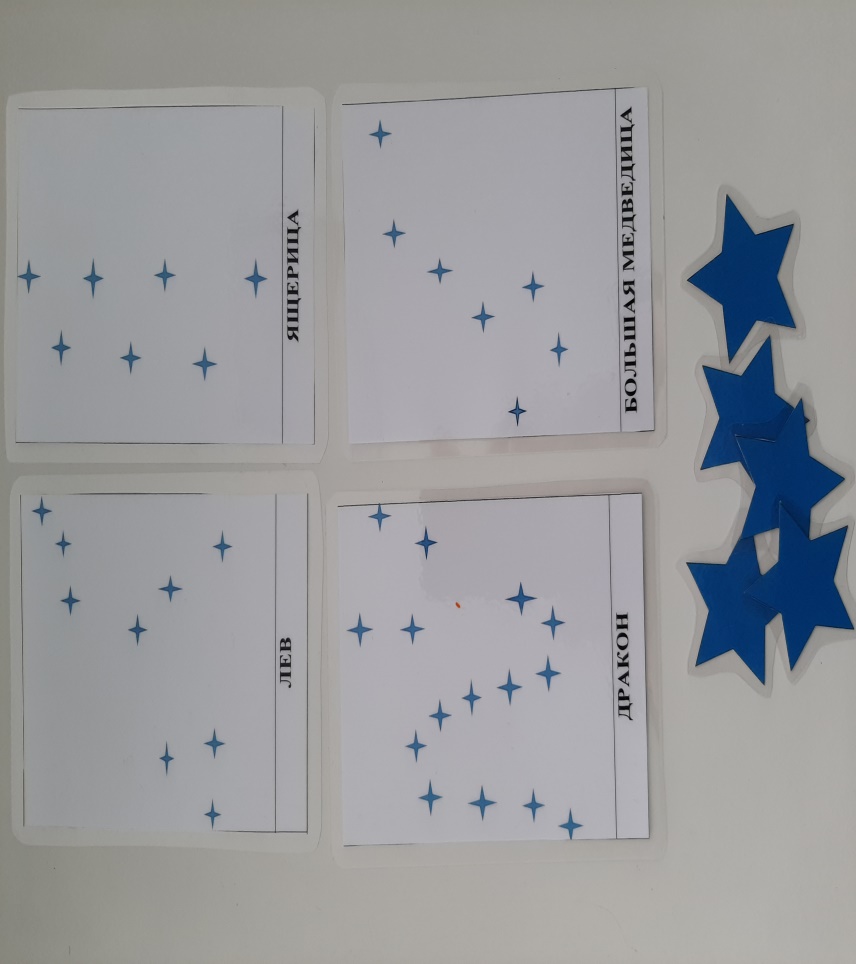 Картотека опытов «Космос»Цель: ознакомление с исследовательской деятельностью, способствующей развитию у детей познавательной активности, любознательности, стремлению к самостоятельному познанию и размышлению.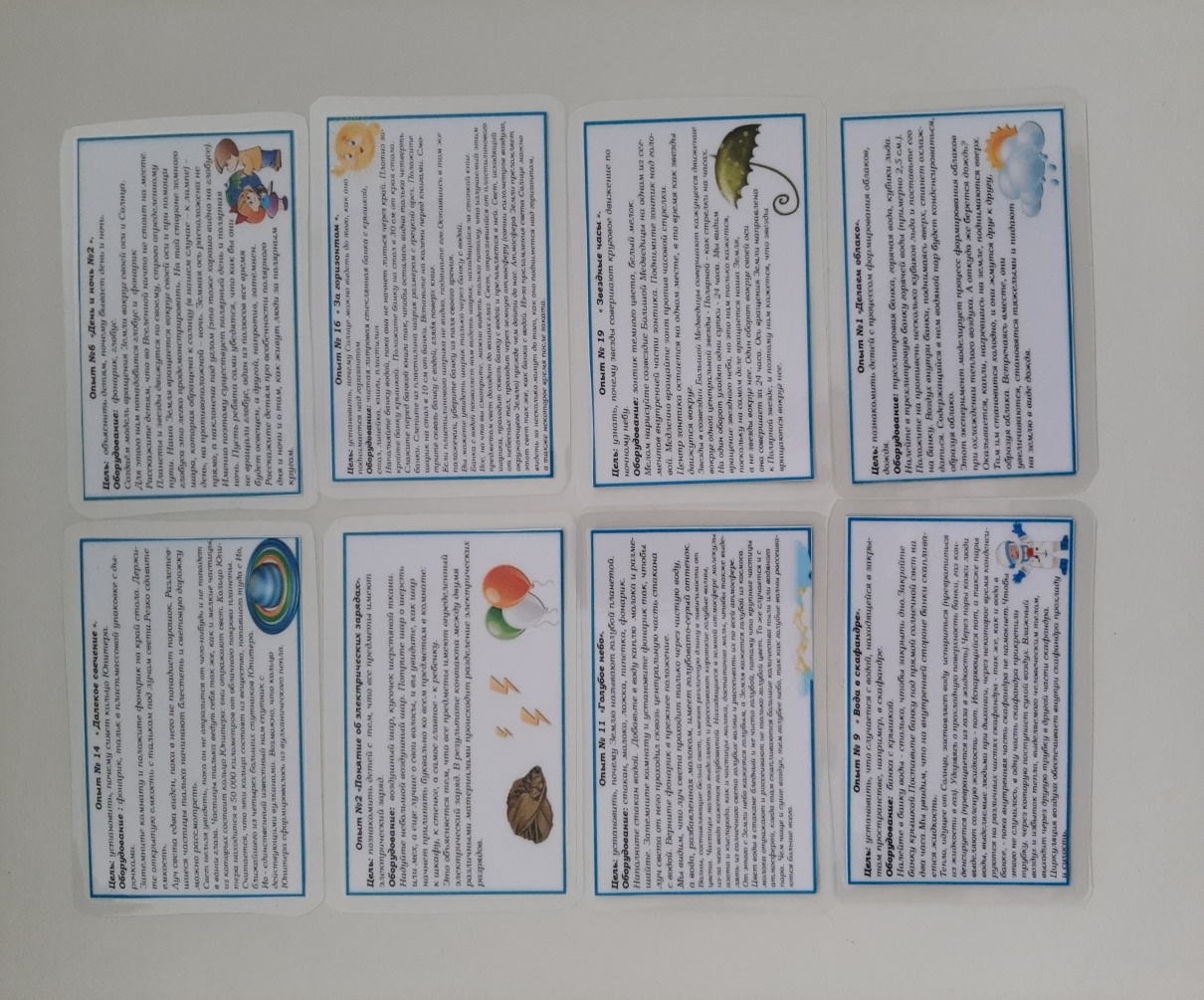 Дидактическая игра «Космические задания»Цель: развитие тонких дифференцированных движений пальцев рук, зрительно-пространственной ориентировки на листе бумаги.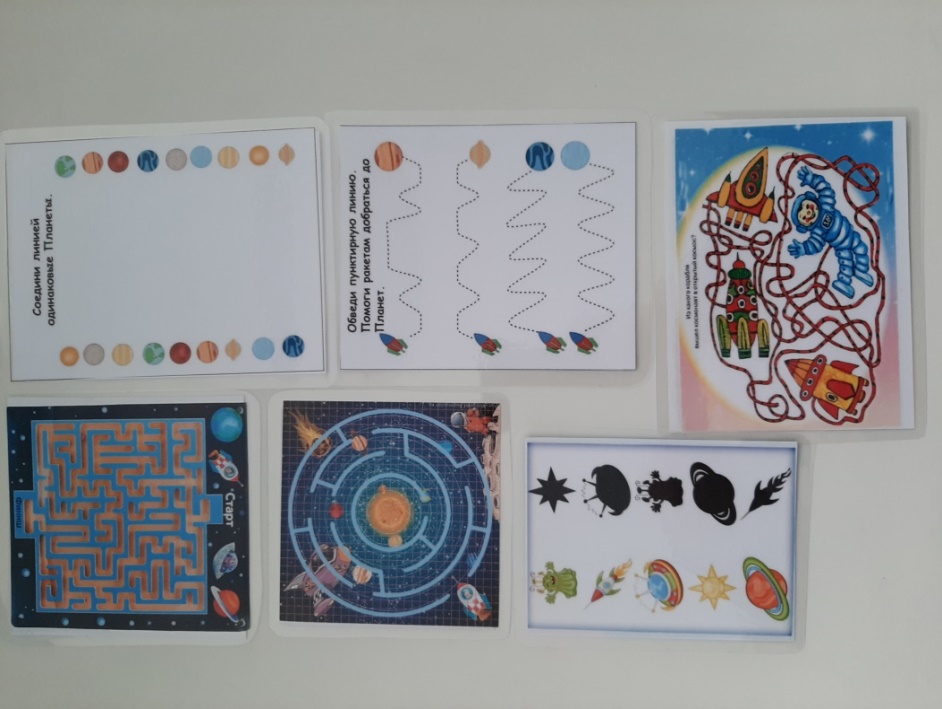 Дидактическая игра «Разрезные картинки»Цель: формирование  у детей представлений о целостном образе предмета, научить соотносить образ представления с целостным образом реального предмета, правильно собирать изображение предмета из отдельных частей.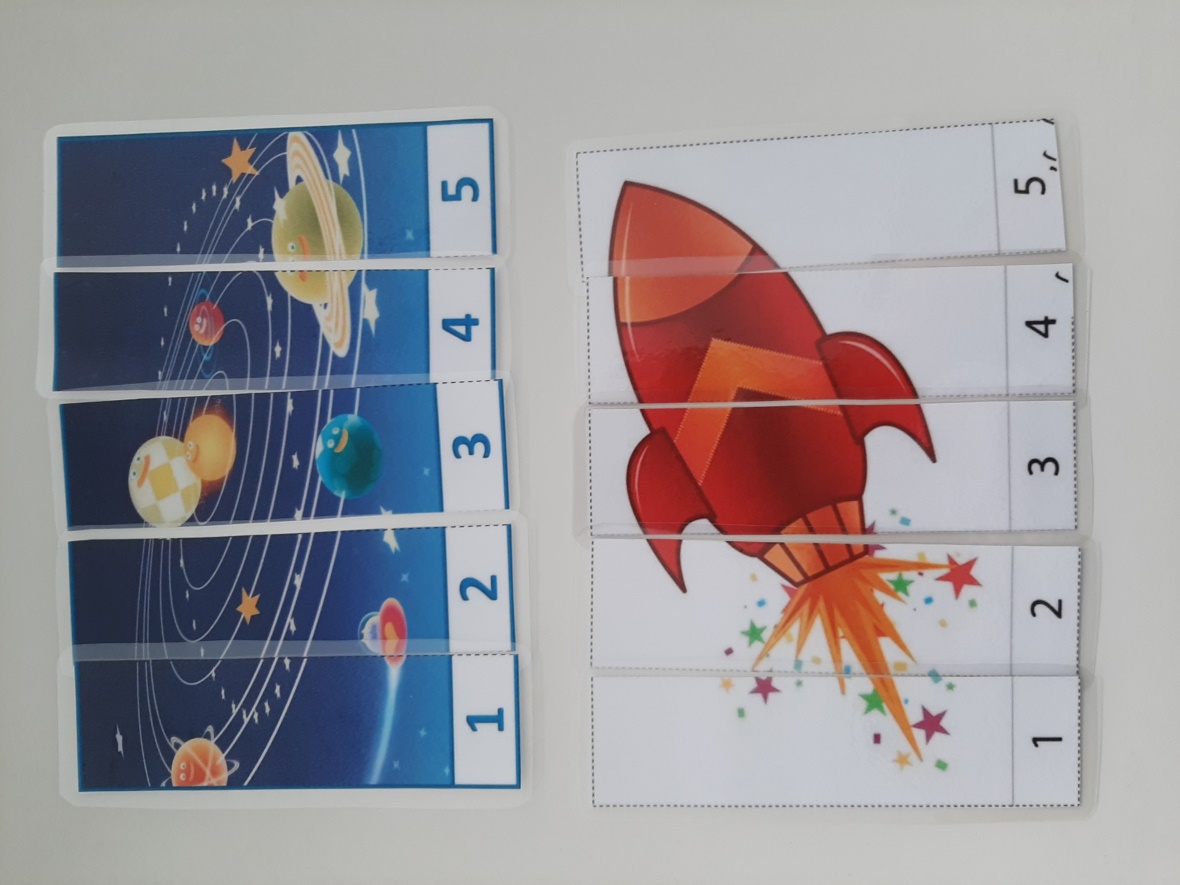 3 страница лэпбукаНа этой странице располагаются изображения фаз луны и слоёв атмосферы. 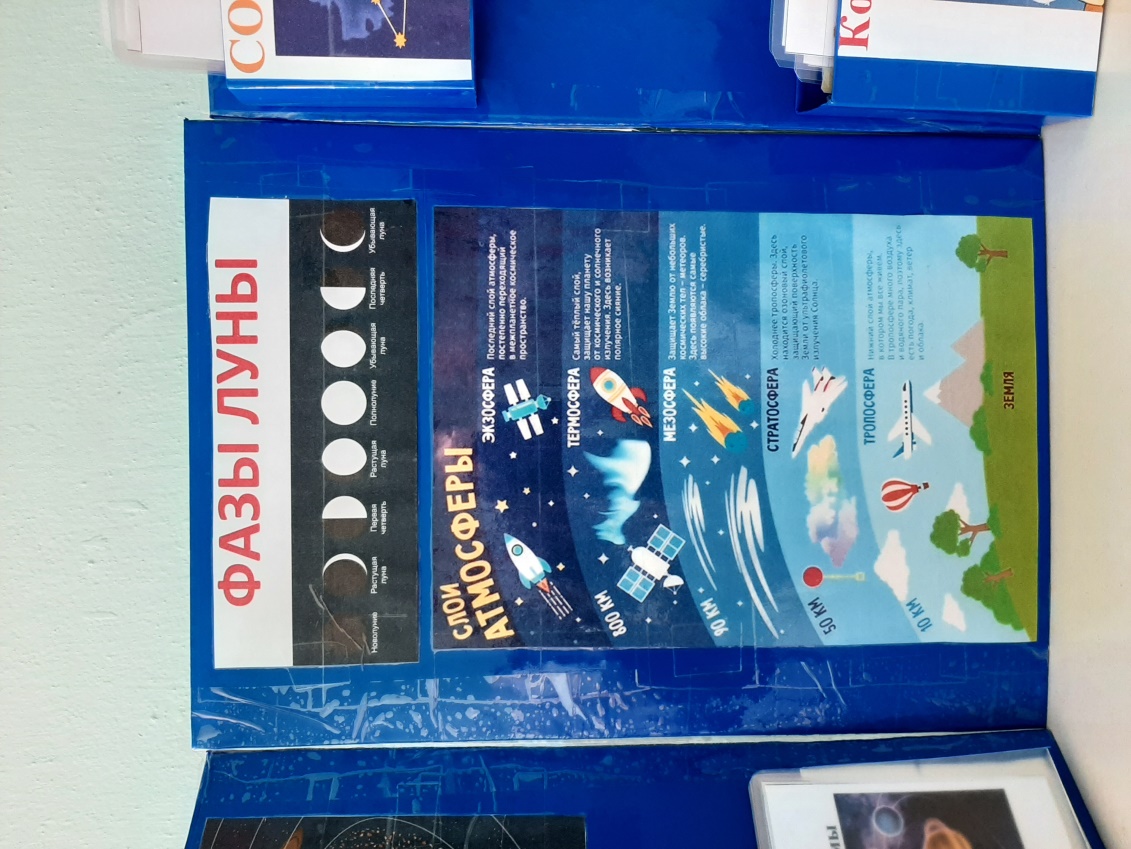 4 страница лэпбука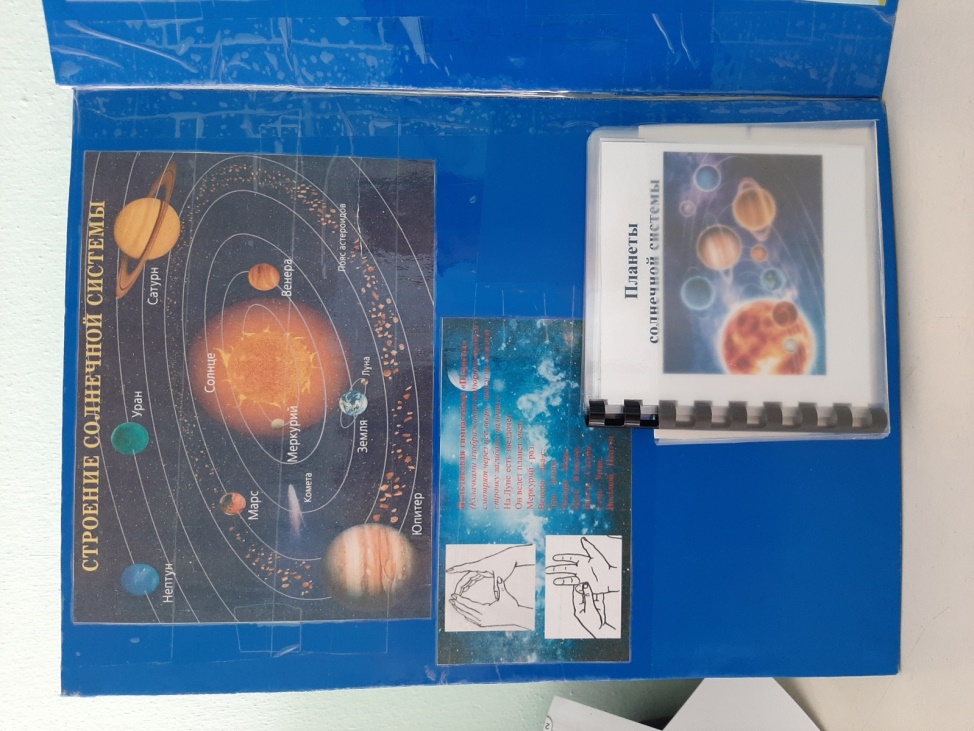 Строение солнечной системыЦель: расширение представлений детей о строении солнечной системы, расположении планет на орбитах.Пальчиковая гимнастика «Планеты»Цель: развитие речи, памяти, мышления, воображения, творческой фантазии и эмоциональной сферы детей.Книга «Планеты солнечной системы»Цель: закрепление знаний детей о планетах Солнечной системы.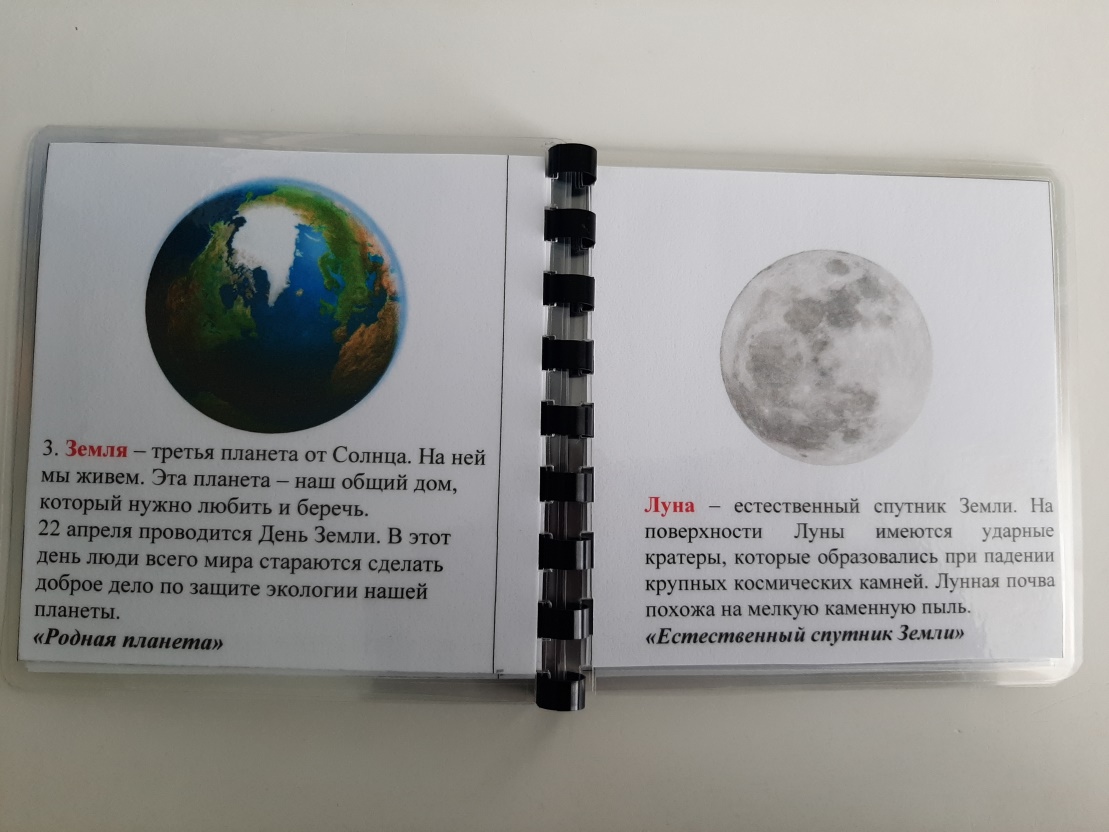 5 страница лэпбука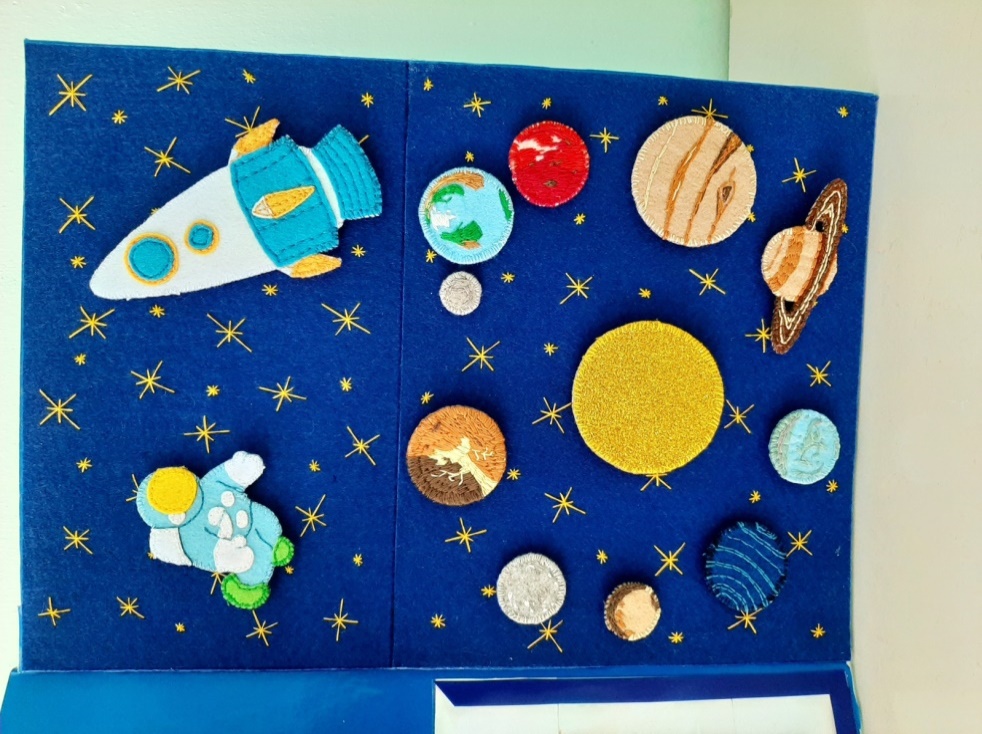 Дидактическая игра на липучках «В космосе»Цель: обогащение и расширение представлений и знаний детей о космосе, планетах Солнечной системы,  созвездиях, развитие познавательных и интеллектуальных способностей детей.6 страница лэпбука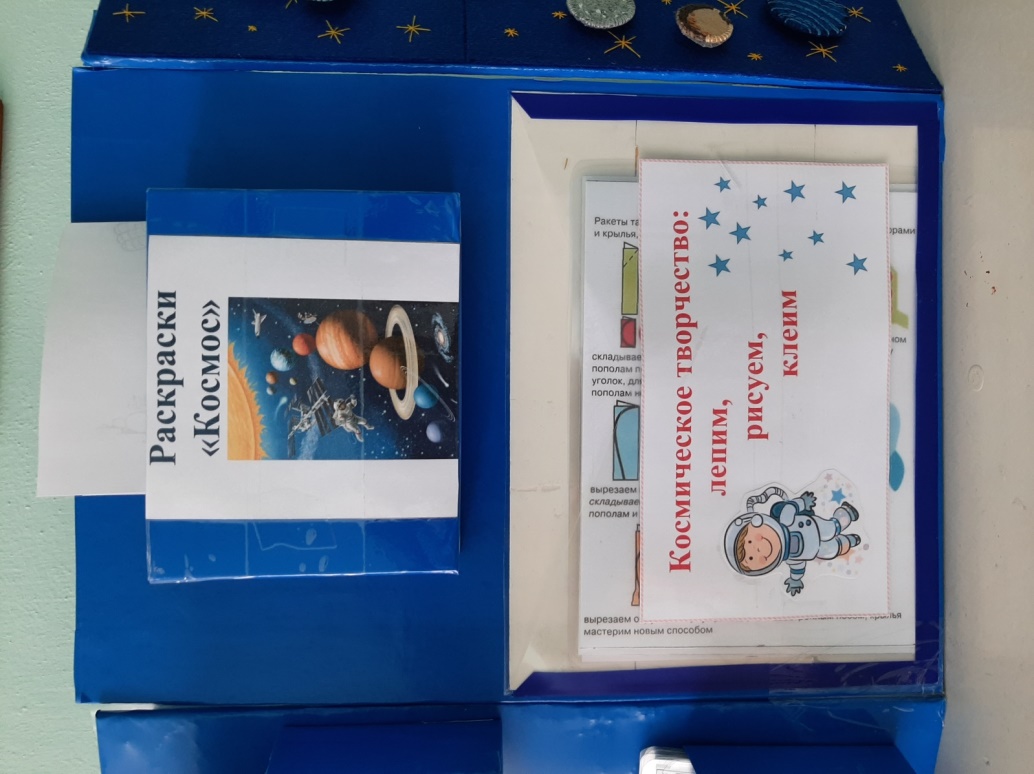 Раскраски «Космос»Цель: развитие зрительного восприятия, цветовосприятия, памяти, внимания, воображения, развитие мелкой моторики рук.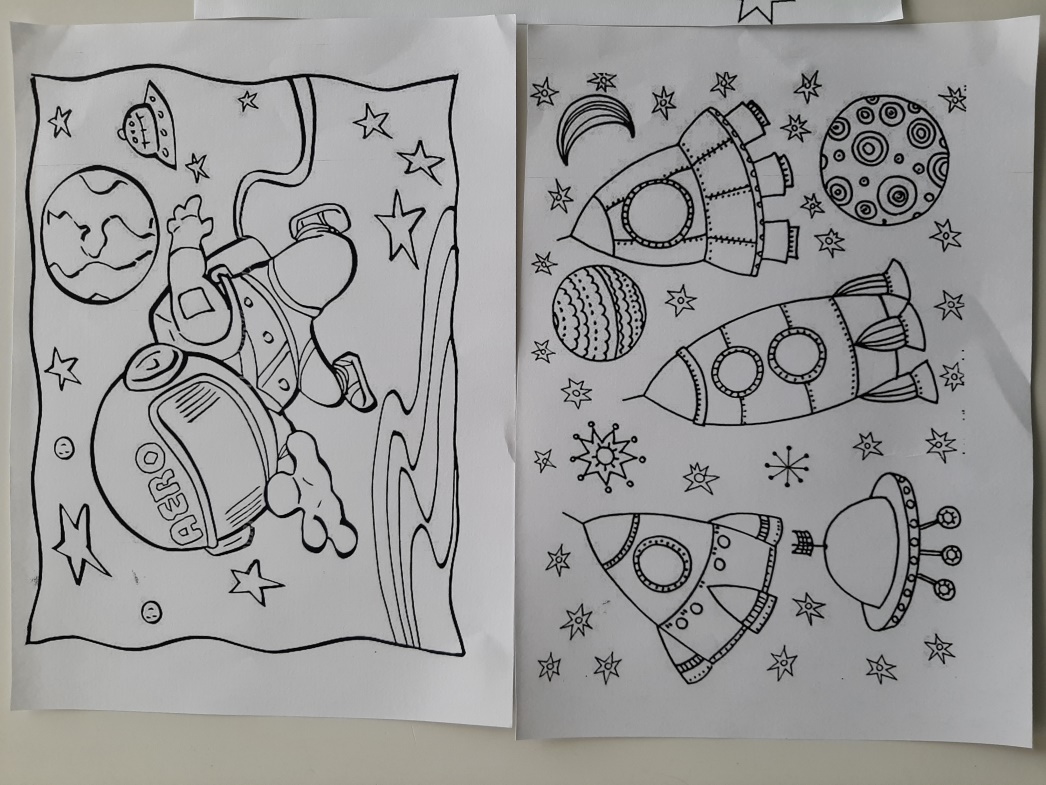 Космическое творчество: лепим, рисуем, клеим.Цель: создание условий для развития творческих способностей детей в изобразительной, продуктивной деятельности.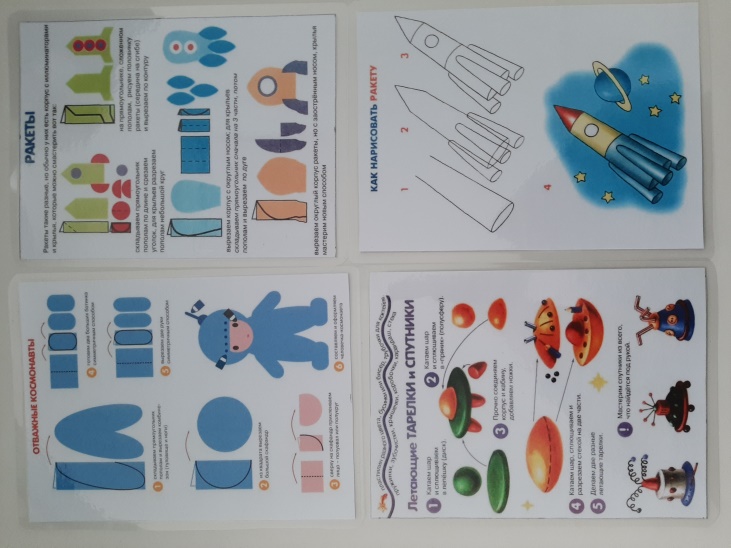 7 страница лэпбука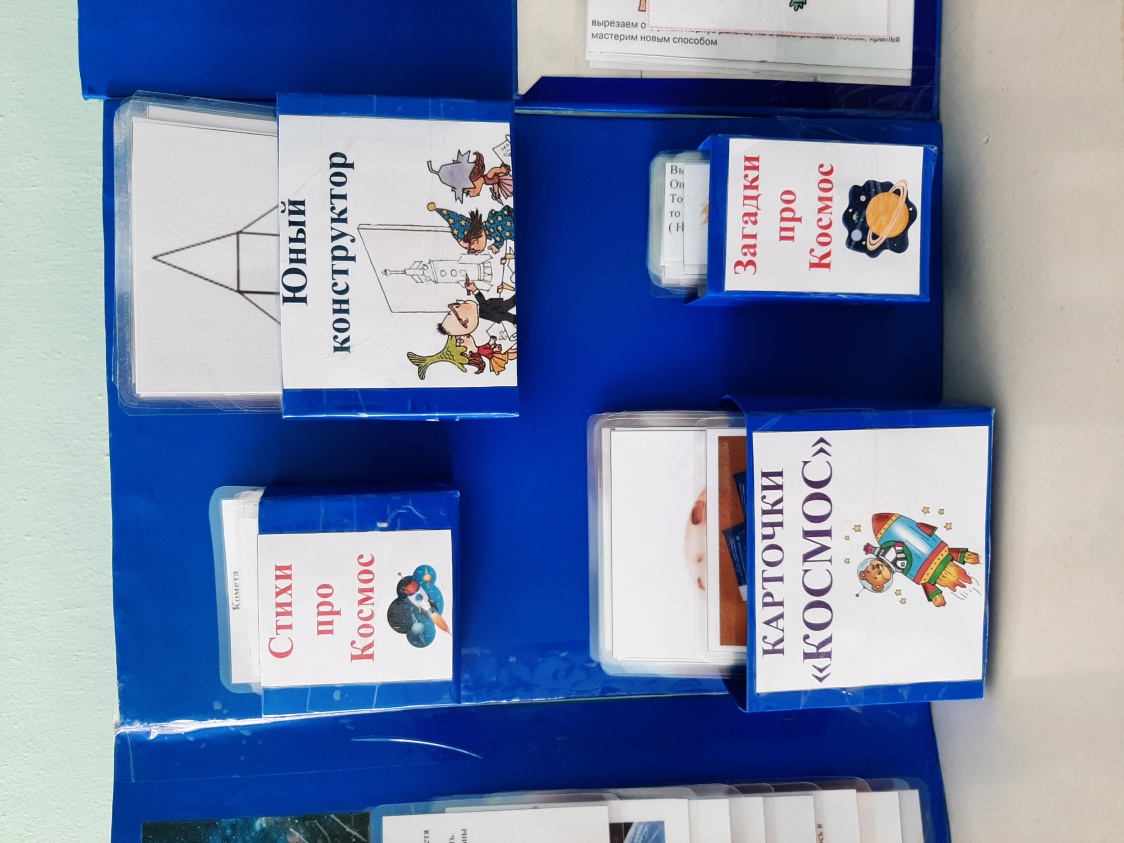 Стихи  и загадки про космосЦель: развитие речи, логики и мышления, художественно-эстетического представления о космосе.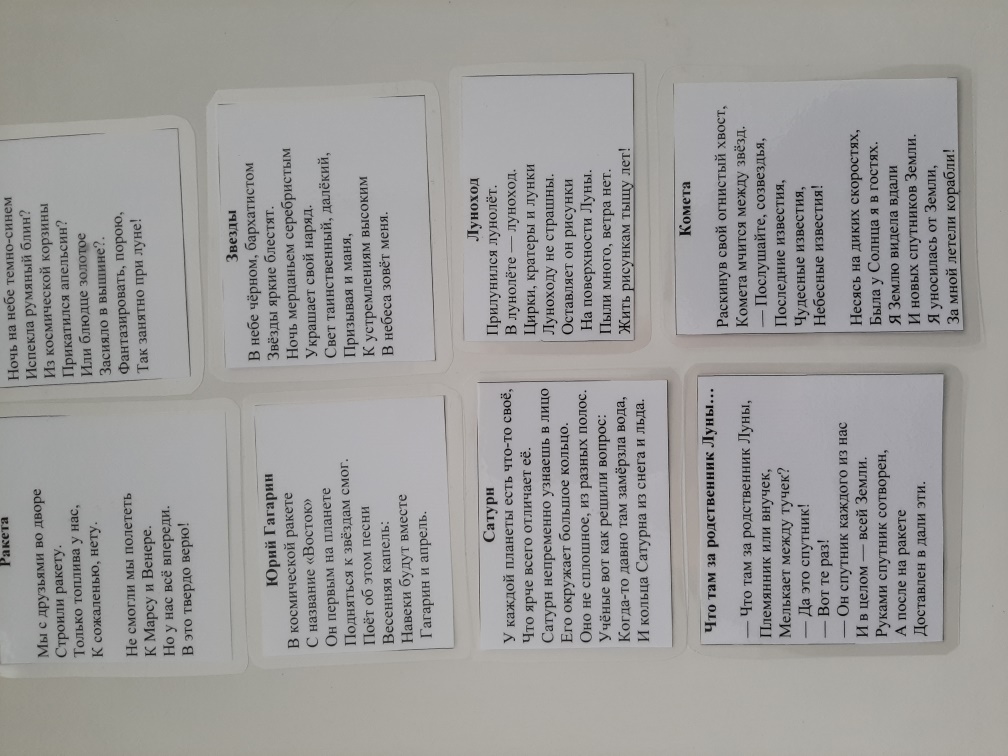 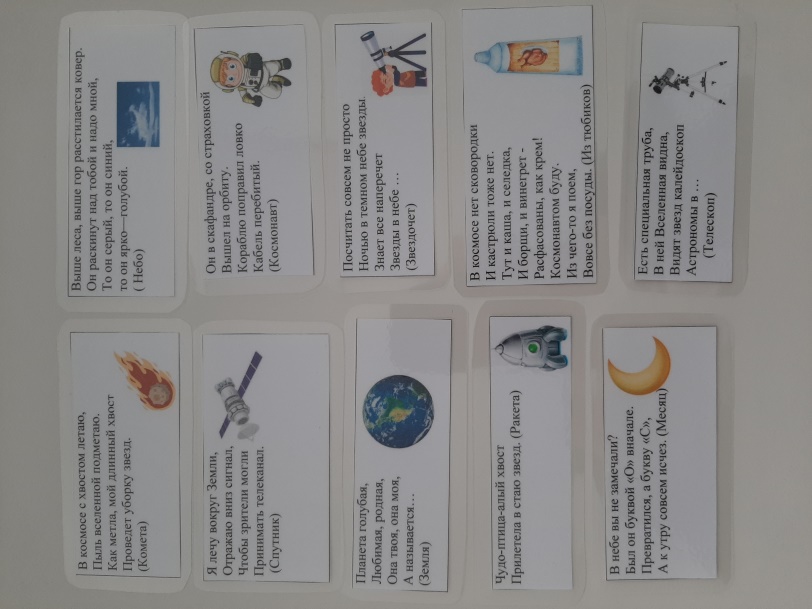 Юный конструкторЦель: развитие у детей мелкой моторики пальцев, пространственного мышления, фантазии, воображения, логики.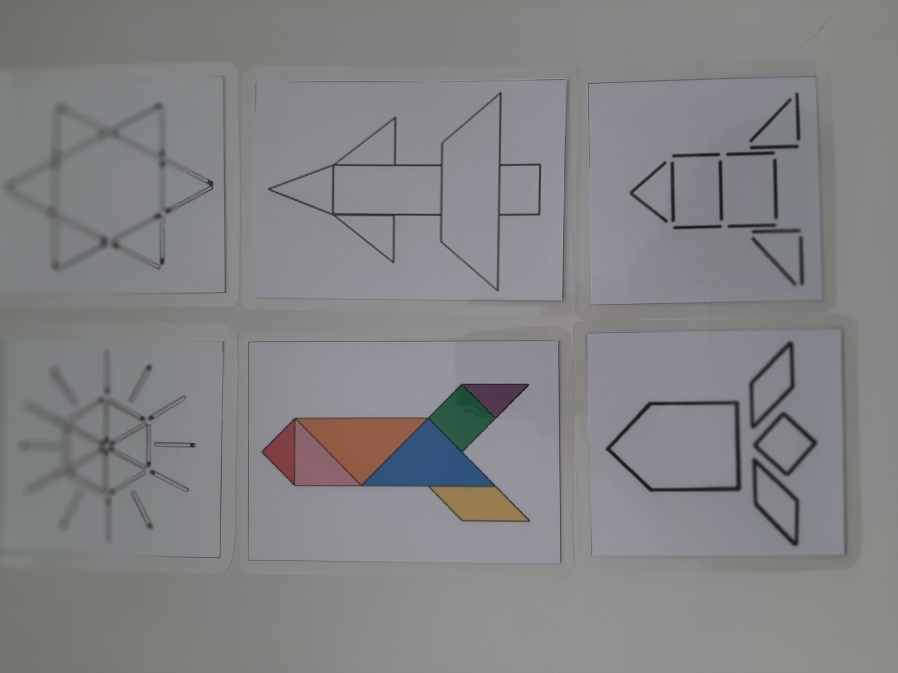 Карточки «Космос»Цель: создание условий для развития познавательной речевой активности дошкольников, любознательности.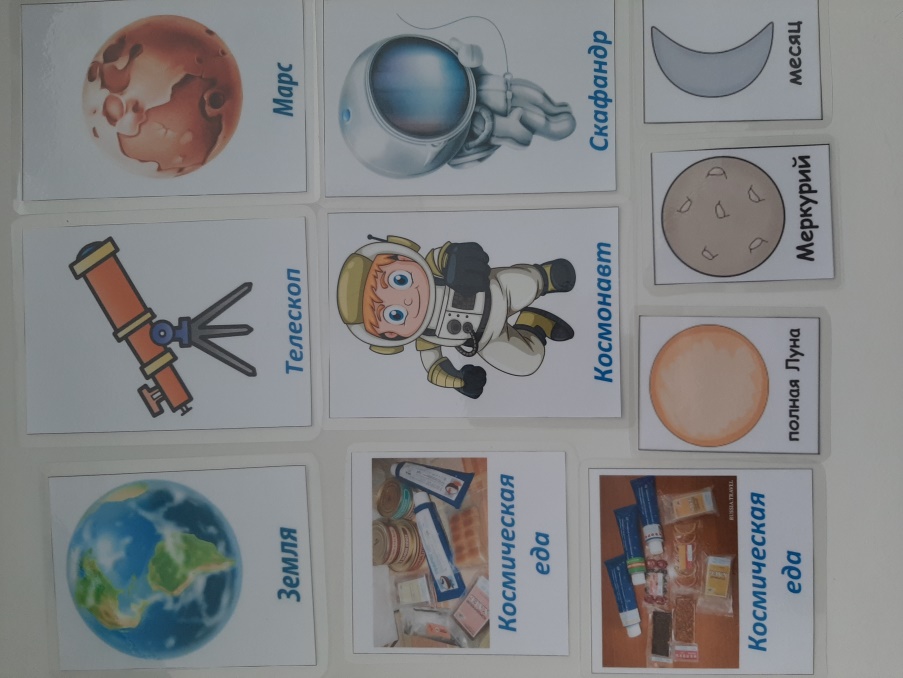 7 страница лэпбукаЗнакомство детей с историческими фактами про космос, с  первыми людьми – изобретателями, космонавтами и с животными, покорившими космические просторы, а также с историей летательных аппаратов.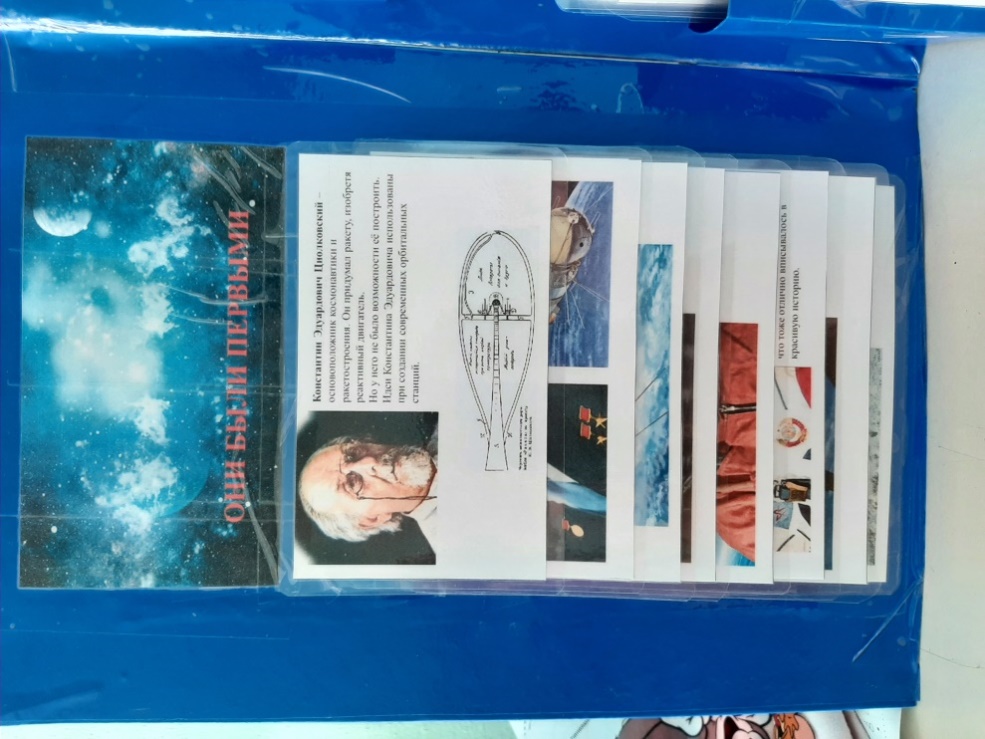 